WIPO General AssemblyForty-Seventh (22nd Ordinary) SessionGeneva, October 5 to 14, 2015DECISION ON THE COMMITTEE ON DEVELOPMENT AND INTELLECTUAL PROPERTY (CDIP) related MATTERSDocument prepared by the Secretariat	The World Intellectual Property Organization (WIPO) General Assembly, at its Forty-Third session, held from September 23 to October 2, 2013, requested the Committee on Development and Intellectual Property (CDIP) to discuss the “implementation of the CDIP mandate” and the “implementation of the Coordination Mechanisms” at its Twelfth and Thirteenth sessions (document WO/GA/43/22).	The WIPO General Assembly, at its Forty-Sixth session, held from September 22 to 30, 2014, and while considering document WO/GA/46/10, approved the request by the Committee to allow it to continue the discussions on these matters during its Fourteenth and Fifteenth sessions.  	The CDIP, at its Fifteenth session, took the following decision, contained in paragraph 10 of the Summary by the Chair:“…the Committee discussed the WIPO General Assembly Decision on CDIP related matters documents CDIP/14/11 and CDIP/12/5.  The Committee could not reach an agreement on these matters.  The Chair of the Committee was requested to undertake, if feasible, informal consultations on the margins of the 2015 General Assembly meeting, without interfering with other issues before the Assembly, on the basis of an informal working paper by the Chair and a list of examples of activities that might be discussed in the CDIP, proposed by the delegations of Algeria and Nigeria.  Accordingly, the Committee requests the General Assembly to allow it to continue the discussion during its sixteenth and seventeenth sessions and to report back and make recommendations on the two matters to the General Assembly in 2016.”	The WIPO General Assembly is invited to allow the Committee on Development and Intellectual Property (CDIP) to continue, during its Sixteenth and Seventeenth sessions, the discussion on the decision on CDIP related matters adopted at the Forty-Third session of the WIPO General Assembly, and to report back and make recommendations on the two matters to the WIPO General Assembly in 2016.[End of document]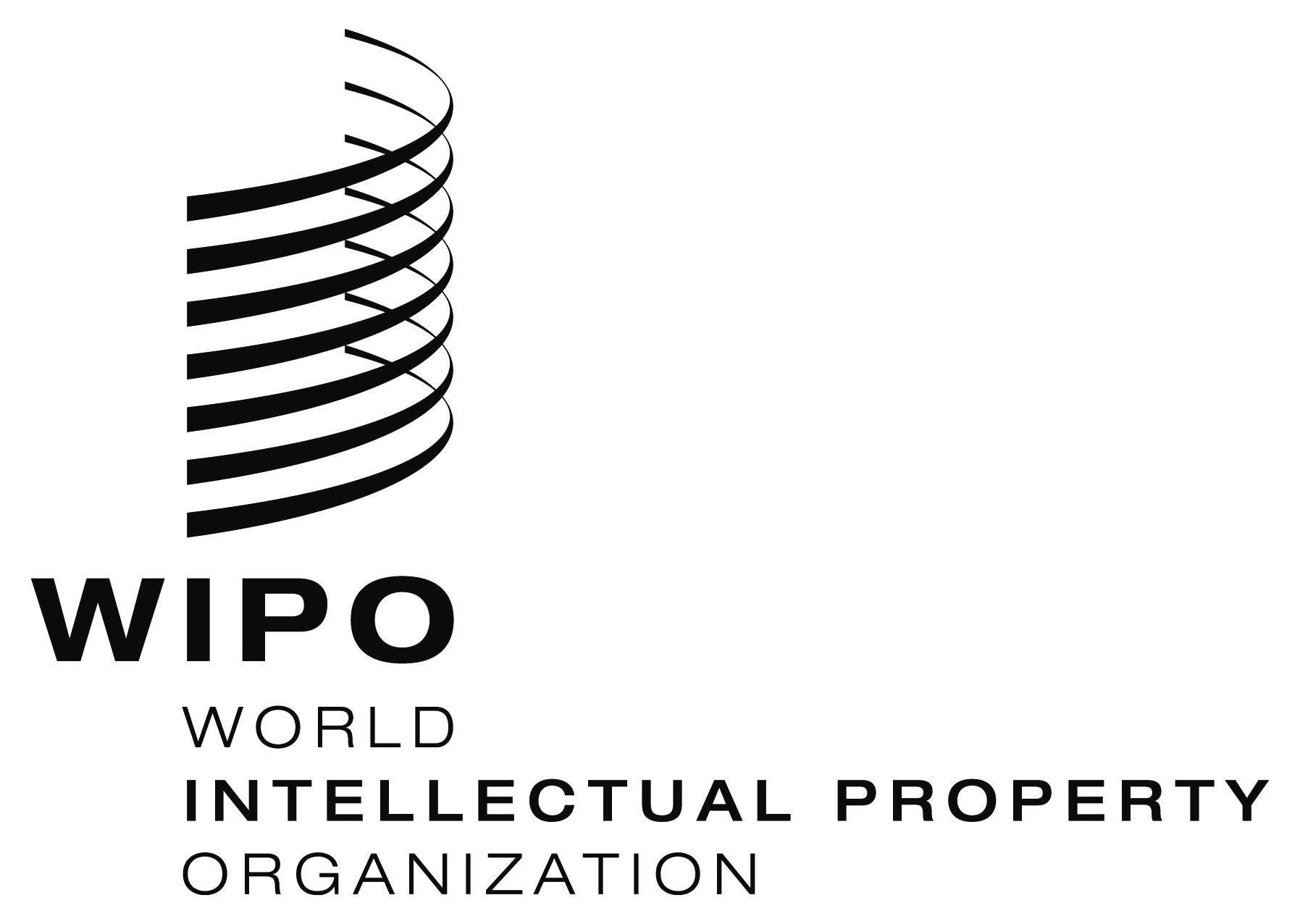 EWo/ga/47/11    Wo/ga/47/11    Wo/ga/47/11    ORIGINAL:  EnglishORIGINAL:  EnglishORIGINAL:  EnglishDATE:  JULY 7, 2015DATE:  JULY 7, 2015DATE:  JULY 7, 2015